MATHEMATICS	STAGE 2TEACHING AND LEARNING OVERVIEWTEACHING AND LEARNING EXPERIENCESTERM: WEEK: 6STRAND:  Measurement and GeometrySUB-STRAND: Area 2WORKING MATHEMATICALLY: MA2-1WM  & MA2-2WM  OUTCOMES: MA2-10MG  OUTCOMES: MA2-10MG  Measures, records, compares and estimates areas using square centimetres and square metresMeasures, records, compares and estimates areas using square centimetres and square metresMeasures, records, compares and estimates areas using square centimetres and square metresCONTENT: CONTENT: Compare the areas of regular and irregular shapes by informal means.Develop strategies for counting partial units in the total area of the shapeMeasure the areas of irregular shapes using a square cm grid overlay.Compare the areas of regular and irregular shapes by informal means.Develop strategies for counting partial units in the total area of the shapeMeasure the areas of irregular shapes using a square cm grid overlay.Compare the areas of regular and irregular shapes by informal means.Develop strategies for counting partial units in the total area of the shapeMeasure the areas of irregular shapes using a square cm grid overlay.ASSESSMENT FOR LEARNING(PRE-ASSESSMENT)ASSESSMENT FOR LEARNING(PRE-ASSESSMENT)Students measure the same sized irregular shapes using a variety of smaller rectangular shapes. Discuss the results – Why is it important to use the same unit of measure? Students measure the same sized irregular shapes using a variety of smaller rectangular shapes. Discuss the results – Why is it important to use the same unit of measure? Students measure the same sized irregular shapes using a variety of smaller rectangular shapes. Discuss the results – Why is it important to use the same unit of measure? WARM UP / DRILLWARM UP / DRILLGuess my number – Students choose a number and say higher or lower partner has to guess number. Fewest guesses wins. Multiplication shoot out. In teams they have a shoot out, quickest person stays in. Last person standing wins.Guess my number – Students choose a number and say higher or lower partner has to guess number. Fewest guesses wins. Multiplication shoot out. In teams they have a shoot out, quickest person stays in. Last person standing wins.Guess my number – Students choose a number and say higher or lower partner has to guess number. Fewest guesses wins. Multiplication shoot out. In teams they have a shoot out, quickest person stays in. Last person standing wins.TENS ACTIVITYNEWMAN’S PROBLEMINVESTIGATION TENS ACTIVITYNEWMAN’S PROBLEMINVESTIGATION QUALITY TEACHING ELEMENTSQUALITY TEACHING ELEMENTSINTELLECTUAL QUALITYQUALITY LEARNING ENVIRONMENTSIGNIFICANCEQUALITY TEACHING ELEMENTSQUALITY TEACHING ELEMENTSDeep knowledge Deep understandingProblematic knowledgeHigher-order thinkingMetalanguageSubstantive communicationExplicit quality criteriaEngagementHigh expectationsSocial supportStudents’ self-regulationStudent directionBackground knowledgeCultural knowledgeKnowledge integrationInclusivity ConnectednessNarrativeRESOURCESRESOURCESGrid paper, transparent grid overlays, art paper, boxes, oranges, leavesNrich Maths – Torn ShapesArea Teaching aid – How to calculate area?Area Interactive Games Grid paper, transparent grid overlays, art paper, boxes, oranges, leavesNrich Maths – Torn ShapesArea Teaching aid – How to calculate area?Area Interactive Games Grid paper, transparent grid overlays, art paper, boxes, oranges, leavesNrich Maths – Torn ShapesArea Teaching aid – How to calculate area?Area Interactive Games WHOLE CLASS INSTRUCTION MODELLED ACTIVITIESGUIDED & INDEPENDENT ACTIVITIESGUIDED & INDEPENDENT ACTIVITIESHow do I know? Provide students with a variety of cardboard irregular shapes and a sheet of grid paper. Have the students place the rectangles on top of the grid paper and use the grid structure to determine the total number of units covered by the rectangle. Have students share their results with others and explain how they determined the total. Discuss with students why grid paper is useful for measuring.Students will need to develop strategies for counting large numbers of square cms, Teacher will model and students complete - marking off groups of ten and having a partner tally the tens- covering a box or stone in grid paper and marking only the squares that can be seen.- any square with more than half showing is counted as one- any square with less than half showing is not counted or, alternatively, mark whole squares as1 and half squares as 0.5LEARNING SEQUENCERemediationS1 or Early S2TrianglesCut a square with 4cm sides from centimetre grid paper. Find and record the area of this square. Draw in the diagonals and cut along them to form four triangles. Re-arrange the four triangles to make a rectangle. Find and record the area of the rectangle and discuss results with their group.Nrich Maths – Torn ShapesArea Teaching aid – How to calculate area?Area Interactive GamesHow do I know? Provide students with a variety of cardboard irregular shapes and a sheet of grid paper. Have the students place the rectangles on top of the grid paper and use the grid structure to determine the total number of units covered by the rectangle. Have students share their results with others and explain how they determined the total. Discuss with students why grid paper is useful for measuring.Students will need to develop strategies for counting large numbers of square cms, Teacher will model and students complete - marking off groups of ten and having a partner tally the tens- covering a box or stone in grid paper and marking only the squares that can be seen.- any square with more than half showing is counted as one- any square with less than half showing is not counted or, alternatively, mark whole squares as1 and half squares as 0.5LEARNING SEQUENCES2Measure the areas of irregular shapes using a square-centimetre grid overlay, e.g. 
 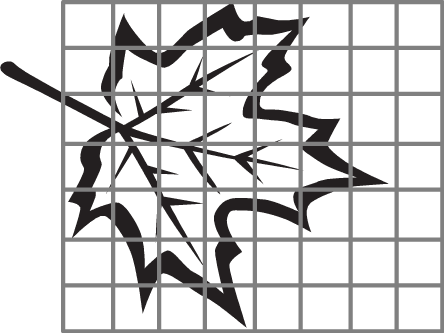 Blobs Make large paint blobs – students use square-centimetre grid overlay to work out the area. Students use strategies to deal with parts of a square cm.How do I know? Provide students with a variety of cardboard irregular shapes and a sheet of grid paper. Have the students place the rectangles on top of the grid paper and use the grid structure to determine the total number of units covered by the rectangle. Have students share their results with others and explain how they determined the total. Discuss with students why grid paper is useful for measuring.Students will need to develop strategies for counting large numbers of square cms, Teacher will model and students complete - marking off groups of ten and having a partner tally the tens- covering a box or stone in grid paper and marking only the squares that can be seen.- any square with more than half showing is counted as one- any square with less than half showing is not counted or, alternatively, mark whole squares as1 and half squares as 0.5LEARNING SEQUENCEExtension Late S2 or Early S3Wrapping and MeasuringStudents find surface areas of solids  e.g. tennis ball, stone, box. Possible strategies include the following.Wrap the object in one centimetre grid paper and tick visible squares and colour partial squares. Flatten boxes and measure with transparent grid.Investigation – Peel an orange and work out the area.How do I know? Provide students with a variety of cardboard irregular shapes and a sheet of grid paper. Have the students place the rectangles on top of the grid paper and use the grid structure to determine the total number of units covered by the rectangle. Have students share their results with others and explain how they determined the total. Discuss with students why grid paper is useful for measuring.Students will need to develop strategies for counting large numbers of square cms, Teacher will model and students complete - marking off groups of ten and having a partner tally the tens- covering a box or stone in grid paper and marking only the squares that can be seen.- any square with more than half showing is counted as one- any square with less than half showing is not counted or, alternatively, mark whole squares as1 and half squares as 0.5EVALUATION & REFLECTIONStudent Engagement:	Achievement of Outcomes:Resources:	Follow Up: